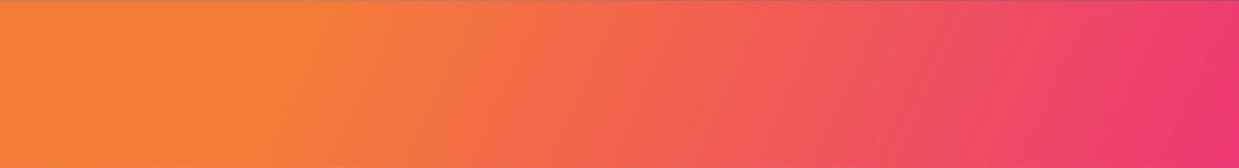 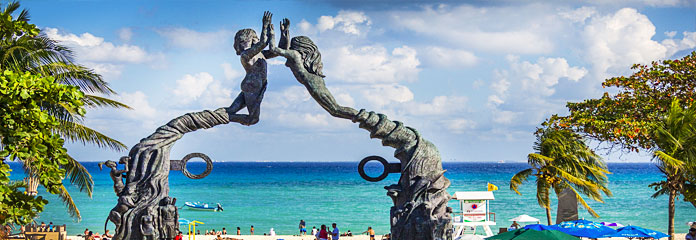 VALIDEZ01 julio a 23 diciembre 2024.NUESTRO PROGRAMA INCLUYETraslados aeropuerto Cancún / hotel /aeropuerto Cancún, en servicio compartido7 noches de alojamiento en hotel seleccionadoSistema alimenticio Todo IncluidoImpuestos hoteleros.TARIFAS**Precio por pax en USD**NO INCLUYE Pasaje aéreo.Propinas.Seguro de asistencia en viajeServicios no indicadosINFORMACIÓN ADICIONALTraslados señalados desde aeropuerto en servicio regular. Aplica suplemento para servicios de traslados llegando o saliendo en horarios nocturnos (22hrs a 07am).El programa está cotizado en la categoría habitación más económica del hotel, para categorías superiores cotizar.La hora de inicio de los paseos puede cambiar. En caso de algún cambio, la información será comunicada al pasajero con el nuevo horario.En caso de que sea necesario (eventos, cierre de venta, disponibilidad), se utilizará un hotel de categoría similar.En caso de fuerza mayor se podrá usar un hotel de la misma categoría.Valores para pasajeros individuales.Sujetos a disponibilidad al momento de reservar y a cambios sin previo avisoTarifa de programas solo válido para fechas indicadas, no aplica para festividades locales, navidad, año nuevo y otras indicadas por el operador.Posibilidad de reservar excursiones, entradas y ampliar las coberturas del seguro incluido. Consulta condiciones.POLITICAS DE CANCELACIÓNPor los conceptos que a continuación se indican:En el caso de cambios o anulaciones de reserva se aplicarán políticas establecidas por hoteles, receptivos, cruceros, aseguradoras y líneas aéreas, en cada caso puntual. Consulte. No show o no presentación por parte del pasajero aplicara cargos o pago del importe total del viaje, abonando, en su caso, las cantidades pendientes, salvo acuerdo de las partes en otro sentido.Hotel Promoción Valida Hasta…Vigencia SingleNt. Ad.DobleNt. Ad.TripleNt. Ad.Niño 1Nt. Ad.Niño 2Nt. Ad.Plan FamiliarEdad NiñosRiu Palace Riviera Maya31JUL2401 Jul a 16 Ago2.2623061.5382111.4652017981067981061.1683-12 añosRiu Palace Riviera Maya31JUL2417 Ago a 31 Oct1.8752511.2711731.21016466587665879683-12 añosRiu Palace Riviera Maya31JUL2401 Nov a 22 Dic2.0052701.3601861.29517771093710931.0353-12 añosRiu Palace México31JUL2401 Jul a 16 Ago2.0052701.3601861.29517771093710931.0353-12 añosRiu Palace México31JUL2417 Ago a 31 Oct1.6792231.1361541.08214659777597778673-12 añosRiu Palace México31JUL2401 Nov a 22 Dic1.8362451.2441691.18416165185651859473-12 añosRiu Playacar31JUL2401 Jul a 16 Ago1.8362451.2441691.18416165185651859473-12 añosRiu Playacar31JUL2417 Ago a 31 Oct1.4841951.00113595412853067530677663-12 añosRiu Playacar31JUL2401 Nov a 22 Dic1.6142141.0911471.03914057574575748333-12 añosRiu Yucatán31JUL2422 Jun a 16 Ago1.6792231.1361541.08214659777597778673-12 añosRiu Yucatán31JUL2417 Ago a 31 Oct1.35417791212286911648561485616983-12 añosRiu Yucatán31JUL2401 Nov a 22 Dic1.45819198313293712552166521667523-12 añosRiu Lupita31JUL2422 Jun a 16 Ago1.1591497771037419741851418515973-12 añosRiu Lupita31JUL2417 Ago a 31 Oct1.016128678886478436944369445233-12 añosRiu Lupita31JUL2401 Nov a 22 Dic1.1331457591007249540950409505843-12 añosRiu Tequila31JUL2422 Jun a 16 Ago1.41918695612891212250864508647323-12 añosRiu Tequila31JUL2417 Ago a 31 Oct1.22415882210978410444054440546313-12 añosRiu Tequila31JUL2401 Nov a 22 Dic1.30216987611783511146758467586713-12 añosAllegro Playacar15JUL2401 Jul a 20 Ago1.3921827681017209441851418515932-12 AñosAllegro Playacar15JUL2421 Ago a 07 Sep1.249162687906458437345373455302-12 AñosAllegro Playacar15JUL2408 Sep a 12 Sep1.168150642836037835542355424992-12 AñosAllegro Playacar15JUL2413 Sep a 22 Sep1.249162687906458440049400495442-12 AñosRoyal Hideaway PlayacarOPEN01 Jul a 20 Ago2.7033691.4952051.399191N/AN/AN/AN/AN/ASolo adultosRoyal Hideaway PlayacarOPEN21 Ago a 31 Oct2.3793231.3151791.232168N/AN/AN/AN/AN/ASolo adultosRoyal Hideaway PlayacarOPEN01 Nov a 22 Dic2.7033691.4952051.399191N/AN/AN/AN/AN/ASolo adultosParadisus Playa del Carmen30JUL2414 Jul a 11 Ago2.9184001.8092501.7222389381269381261.3745- 12 añosParadisus Playa del Carmen30JUL2412 Ago a 27 Nov2.5323451.5672151.49220559Free59Free8135- 12 añosParadisus Playa del Carmen30JUL2428 Nov a 01 Dic3.3764652.0962911.99427659Free59Free1.0785- 12 añosParadisus Playa del Carmen30JUL2401 Dic a 22 Dic2.6583631.6472271.56721559Free59Free8535- 12 añosParadisus La Perla30JUL2414 Jul a 11 Ago2.4303301.5042061.432196N/AN/AN/AN/AN/ASolos adultosParadisus La Perla30JUL2412 Ago a 27 Nov2.4303301.5042061.432196N/AN/AN/AN/AN/ASolos adultosParadisus La Perla30JUL2428 Nov a 01 Dic2.4303301.5042061.432196N/AN/AN/AN/AN/ASolos adultosParadisus La Perla30JUL2402 Dic a 22 Dic2.3723221.4682011.398191N/AN/AN/AN/AN/ASolos adultosGrand Riviera & Grand Sunset Princess All Suites Resort & Spa26AGO2401 Jul a 17 Ago1.20515598213290512148661486617343-12 añosGrand Riviera & Grand Sunset Princess All Suites Resort & Spa26AGO2418 Ago a 31 Ago1.04613384611278010342352423526353-12 añosGrand Riviera & Grand Sunset Princess All Suites Resort & Spa26AGO2401 Sep a 31 Oct1.06313584611378110346758467586573-12 añosGrand Riviera & Grand Sunset Princess All Suites Resort & Spa26AGO2401 Nov a 22 Dic1.16515093112585911451165511657213-12 añosPlatinum Yucatán Princess26AGO2401 Jul a 17 Ago1.2701651.061143977131N/AN/AN/AN/AN/APlatinum Yucatán Princess26AGO2418 Ago a 31 Ago1.158149964129888118N/AN/AN/AN/AN/APlatinum Yucatán Princess26AGO2401 Sep a 31 Oct1.162149956128881117N/AN/AN/AN/AN/APlatinum Yucatán Princess26AGO2401 Nov a 22 Dic1.2821661.059143975131N/AN/AN/AN/AN/AViva Wyndham Maya31JUL2401 Jul a 24 Ago1.3031697771037059232838328385532-11 AñosViva Wyndham Maya31JUL2425 Ago a 31 Oct1.078137642835857532838328384852-11 AñosViva Wyndham Maya31JUL2401 Nov a 23 Dic1.159149687906248132838328385082-11 AñosViva Wyndham Azteca31JUL2401 Jul a 24 Ago1.45519186711578610432838328385972-11 AñosViva Wyndham Azteca31JUL2425 Ago a 31 Oct1.231159732966668732838328385302-11 AñosViva Wyndham Azteca31JUL2401 Nov a 23 Dic1.3031697771037059232838328385532-11 AñosIberostar Tucán31JUL2401 Jul a 17 Ago2.1282871.2081641.11215063382633829213-12 AñosIberostar Tucán31JUL2418 Ago a 31 Ago1.72022997413189812051765517657463-12 AñosIberostar Tucán31JUL2401 Sep a 30 Sep1.54720487611780810746758467586713-12 AñosIberostar Tucán31JUL2401 Oct a 31 Oct1.8612491.05514297213055771557718063-12 AñosIberostar Quetzal31JUL2401 Jul a 17 Ago2.1282871.2081641.09314863382633829213-12 AñosIberostar Quetzal31JUL2418 Ago a 31 Ago1.72022997413188311851765517657463-12 AñosIberostar Quetzal31JUL2401 Sep a 30 Sep1.54720487611779410546758467586713-12 AñosIberostar Quetzal31JUL2401 Oct a 31 Oct1.75123399213389912052667526677593-12 Años